Требования к материалам докладовОригинальность не менее 30%  по системе антиплагиат.руПеред набором текста настройте следующие параметры текстового редактора WORD: Формат страницы - А4 Поля: верхнее ; нижнее – ; левое – ; правое - . Переплет – .От края страницы до колонтитула:  верхнего: 2,1см; нижнего – .Шрифт Times New Roman    Высота шрифта - 16 пт.   Красная строка - .Межстрочный интервал: одинарный    Выравнивание по ширине.Формулы сложные должны быть набраны в редакторе Microsoft Equation 3.0Размер шрифта в формульном редакторе: 16; 11; 8; 24; 16. Формулы «поверх текста» не вставлять.Правила набора формул и оформления рисунков смотрите на Web-странице конференции.Образец оформления материаловУДК ____________И.О. Фамилия,  И.О. Фамилия, студентые-mail:  __________Юго-Западный государственный университетНаучный руководитель: И.О.Фамилия, уч. степень, уч. званиеНАЗВАНИЕ МАТЕРИАЛОВАннотация (3-5 строк)Ключевые слова Выделенное повторить еще раз на английском языкетекстРисунки, графики, схемыЕсли более трех источников, то БИБЛИОГРАФИЧЕСКИЙ СПИСОК Если менее трех  источников,  ставится черта   ___________________________________Заявка на участие в конференцииФамилия  ____________________________________Имя _________________________________________Отчество  ____________________________________Статус (студент, аспирант)______________________ВУЗ__________________________________          Для студентов ЮЗГУ: Группа_____________Дата рождения ________________________________Название доклада _____________________________Секция ______________________________________Контактные телефоны (домашний) _____________ (мобильный)___________________E-mail _______________________________________Адрес для пересылки сборника__________________Вид предполагаемого участия___________________Необходимость в презентационном оборудовании _____Необходимость бронирования мест в гостинице _______________________________________________________________Сведения о научном руководителеФамилия  ____________________________________Имя _________________________________________Отчество  ____________________________________Ученая степень _______________________  Ученое звание _________________________Место работы  _________________________  Должность   __________________________Контактные телефоны (два) ____________________E-mail: ______________________________________Подпись			ДатаМИНИСТЕРСТВО ОБРАЗОВАНИЯ И НАУКИ РОССИЙСКОЙ ФЕДЕРАЦИИЮГО-ЗАПАДНЫЙ ГОСУДАРСТВЕННЫЙ УНИВЕРСИТЕТVI МЕЖДУНАРОДНАЯНАУЧНО-ПРАКТИЧЕСКАЯКОНФЕРЕНЦИЯстудентов и аспирантов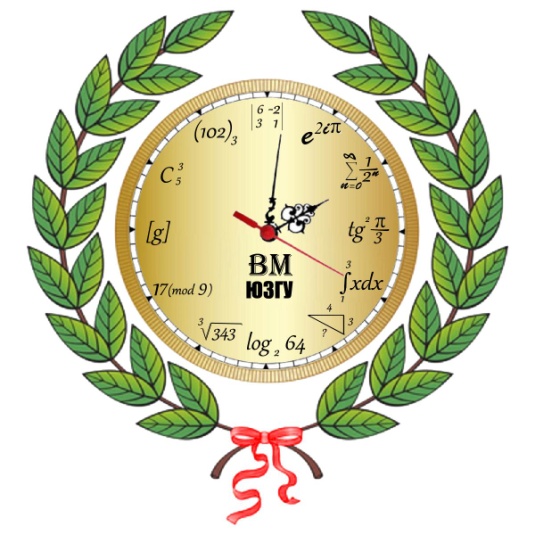  «МАТЕМАТИКА И ЕЁ ПРИЛОЖЕНИЯВ СОВРЕМЕННОЙ НАУКЕ И ПРАКТИКЕ»12-13 мая .Информационное письмоКурскЦели конференциипропаганда научно-исследовательской работы в студенческой среде, развитие имиджа науки, установление контактов между студентами, аспирантами и  преподавателями вузов разных стран и регионов.Основные направления работы конференцииОбщетеоретические вопросы математикиМетоды прикладной математикиМатематика в техникеМатематика в физике, химии, биологии, медицинеМатематические методы и модели в экономике, науке и технике Математика в профессиональной деятельностиОрганизационный комитетПредседатель – Малютин К.Г., д.ф-м.н., проф., профессор кафедры высшей математики;Зам. председателя – Бойцова Е.А., к.т.н., доц., зав. кафедрой высшей математики ЮЗГУ;  Ответственный секретарь – Конорева Н.А., преп. кафедры ВМ ЮЗГУ; Члены оргкомитета – сотрудники кафедры ВМ ЮЗГУ: Дмитриев В.И., к.ф-м.н., с.н.с.; Скрипкина Е.В., к.т.н., доцент; Бредихина О. А., к.т.н., ст. преп.; Тютюнов Д.Н., к.т.н.,  доц.; Бойков А.В., ст.преп.; Шеставина С. В., преп.;  Сараева Н.В., зав. лаб.; Технический секретарь – Шевцова Т.В., ст. преп.Международный программный комитетПредседатель – Емельянов С.Г., д.т.н., проф., ректор ЮЗГУСопредседатель – Фильштинский Л. А., д.ф-м.н., проф. (СумГУ, Сумы)Сопредседатель – Малютин К.Г., д.ф-м.н., проф., профессор кафедры ВМЧлены комитета: Горяйнов В.В., д.ф-м.н., проф. (МФТИ, Москва); Калашников В.В., д.ф-м.н., проф., (ЦЭМИ РАН, Tecnologico de Monterrey, Monterrey Mexico); Старостина С.Е., д.п.н., проф. (ЗабГУ, Чита); Корольков Е.П., д.т.н., проф., (МИИТ, Москва); Бобрешов А.М., д.ф-м.н., проф. (ВГУ, Воронеж); Лебедева Е.А., к.ф-м.н., доц. (СПбПУ Петра Великого, Санкт-Петербург); Ахметзянов Л.М., д.мед.н., проф. (РОСИ, Курск); Буторин В.М. ,д.ф-м.н., проф. (ЮЗГУ, Курск); Игнатенко Н.М., д.ф-м.н., проф. (ЮЗГУ, Курск); Кобелев Н.С., д.т.н., проф., (ЮЗГУ, Курск); Кабанко М.В., к.ф-м.н., доц. (КГУ, Курск); Ряполов П.А., к.ф-м.н., доц., (ЮЗГУ, Курск).Контактная информация(4712) 22-24-14 – зам. председателя оргкомитета, Бойцова Елена  АлексеевнаПолучить ответы на интересующие Вас вопросы можно у Коноревой Натальи Александровны по тел.: 8-904-528-37-04 или по e-mail: konfmathem2016@mail.ru или у Шевцовой Татьяны Васильевны по телефону:   8-910-217-20-20Web-страница конференции: По данной ссылке доступна электронная регистрация(подача заявки)https://www.swsu.ru/structura/up/ftd/kvm/folder/konferiun-2016.phpПорядок участияФормы участия в работе конференцииОчное: с устным докладом (без его публикации);  с устным докладом и включением его в сборник материалов конференции;  без устного доклада, но с его публикацией;  без доклада. Заочное, предполагающее только публикацию доклада.Для участия в VI Международной научно-практической конференции студентов и аспирантов «Математика и ее приложения в современной науке и практике» до 30.04.16 г. направить в оргкомитет: заявку на участие;материалы доклада, подготовленные в соответствии с установленными требованиями в объеме не менее четырех полных страниц текста;материалы докладов принимаются на русском или английском языках;копию квитанции об оплате оргвзноса (для публикаций: оплата после подтверждения того, что статья принята к публикации)Материалы направлять по e-mail: konfmathem2016@mail.ruСборник материалов конференции будет издан после проведения конференции в период с 01.07.16 г. до 01.08.16 г. Оргкомитет оставляет за собой право отклонять материалы, не соответствующие тематике конференции, материалы реферативного плана, не имеет возможности опубликовать материалы, полученные после 12.05.2016 г. или оформленные с нарушением указанных далее правил. Сборник будет зарегистрирован в наукометрической базе РИНЦ и опубликован на сайте электронной библиотеки Elibrary.ru с постатейной разметкой.Стоимость публикации – 800 руб. за статью, содержащую 4 страницы, за каждую дополнительную страницу – 100 рублей. Эта оплата гарантирует для авторов публикации получение только одного сборника. Все остальные, в т.ч. соавторы, могут приобрести сборник по цене, которая будет объявлена после 01.07.16. Для участников заочной формы: стоимость сертификата и его пересылка – 150 рублей. Организационный взнос для участников очной формы – 100 рублей. Оргвзнос необходимо передать на кафедру высшей математики: студентам и сотрудникам ЮЗГУ до 11.05.16 . Реквизиты для оплаты публикаций: Управление федерального казначейства по Курской области  ЮЗГУ ИНН 4629029058       КПП 463201001              БИК 043807001л/с 20446X05760              р/с 40501810138072000001Отделение КурскКБК 00000000000000000180ОКВЭД 80.3        ОКПО  − 02068443	ОКТМО 38701000ОКАТО-38401365000    ОГРЭН- 1034637015786Назначение платежа: целевой взнос на социальную поддержку  университета Получатель: кафедра высшей математикиПитание участников: во время проведения конференции предусмотрены кофе-брейки за счет оргвзносов. Другое питание оплачивается участниками самостоятельно.          